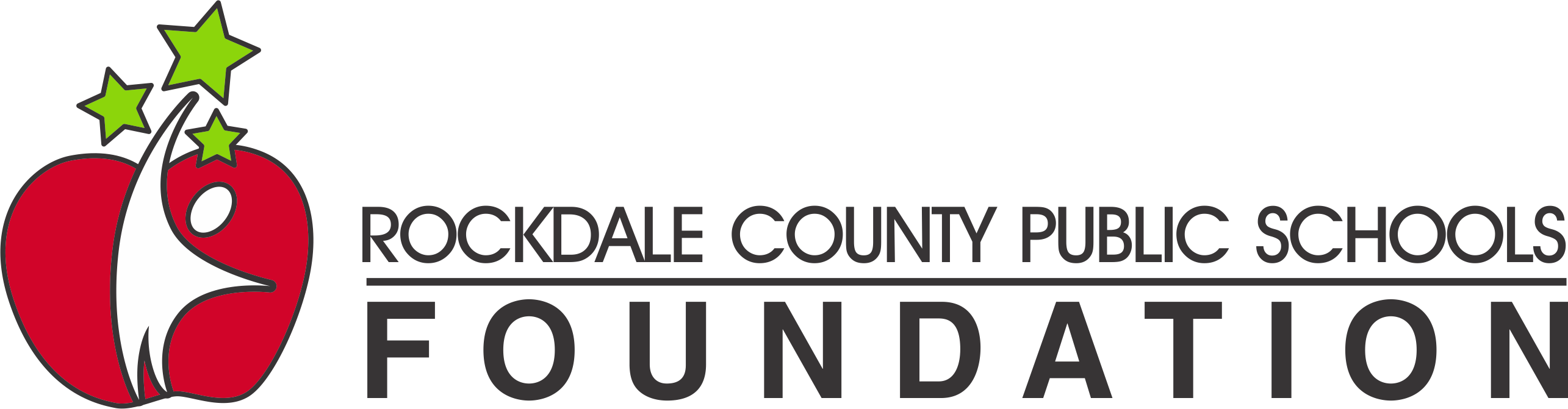 RCPS Foundation Grant RubricGrant Proposal #_______       Title of Project: ___________________________________________New Project ____			Enhanced Project _____3.8.20213 – Strongly Agree2 – Agree1 – Disagree0 – Strongly Disagree/           Not Answered#Indicator32101.Application is complete with requested responses/information.  If grant is not complete, it will not be sent to the judges for review.2.Project is innovative (Innovative = features new methods, new ideas, creative, advanced, original)3.Project fills a clearly defined need.4.Application clearly defines how this project will enhance students’ learning.5.Application clearly describes what students are expected to learn from this activity.6.Application clearly defines how the project will be administered.7.Project uses innovative practices to implement the project.8.Project extends or compliments other school curriculum activities.9.Clearly describes who will be involved/impacted by the project.10.Application clearly describes how the project will be evaluated.11.Application clearly describes how the results will be shared with others.12.Project can be replicated by other teachers.13.Application provides a detailed budget.14.Requested budget amount calculations are accurate and within the grant guidelines.15.Budget contains reasonable items that will facilitate the objectives of the project. 16.  All items included in the budget are explained/referenced in the grant proposal.  Overall/General ImpressionsOverall/General ImpressionsOverall/General ImpressionsOverall/General ImpressionsOverall/General ImpressionsOverall/General Impressions17.This project is relevant to the current needs of students.18.If implemented as stated, this project will meet its objectives.Total of Each ColumnTotal of Each ColumnTotal points (Maximum points = 51)Total points (Maximum points = 51)